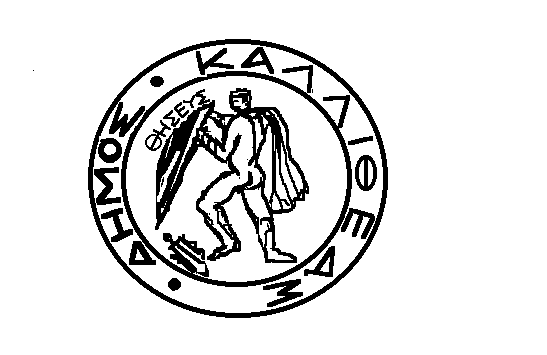 ΚΑΝΟΝΙΣΜΟΣ ΛΕΙΤΟΥΡΓΙΑΣΤΜΗΜΑΤΟΣ ΕΣΩΤΕΡΙΚΟΥ ΕΛΕΓΧΟΥ ΔΗΜΟΥ ΚΑΛΛΙΘΕΑΣΓΕΝΙΚΑ ΘΕΜΑΤΑ / ΟΡΙΣΜΟΙΆρθρο 1–Αντικείμενο του Κανονισμού Λειτουργίας του Τμήματος Εσωτερικού ΕλέγχουΟ Κανονισμός Λειτουργίας του Τμήματος Εσωτερικού Ελέγχου είναι το επίσημο και δεσμευτικό έγγραφο, το οποίο καθορίζει και εξειδικεύει τα θέματα λειτουργίας του Τμήματος, όπως τη θέση και το ρόλο της στο Δήμο, τον τρόπο άσκησης των αρμοδιοτήτων της, το πλαίσιο υλοποίησης του έργου του, τα καθήκοντα του προσωπικού του και κάθε άλλο σχετικό αναγκαίο θέμα.Άρθρο 2–Ρόλος, σκοπός & έργο του Τμήματος Εσωτερικού ΕλέγχουΤο Τμήμα Εσωτερικού Ελέγχου, είναι ελεγκτική-συμβουλευτική αυτοτελής υπηρεσία, υπαγόμενη απευθείας στο Δήμαρχο, η οποία έχει ως απώτερο σκοπό να συνεισφέρει στην εκπλήρωση της αποστολής του Δήμου και στην επίτευξη των στρατηγικών του στόχων, ενεργώντας πάντα προς χάρη του δημοσίου συμφέροντος, στο πλαίσιο των αρμοδιοτήτων του.Σκοπός του Τμήματος Εσωτερικού Ελέγχου είναι να συμβάλει στη βελτίωση της λειτουργίας των Υπηρεσιών του Δήμου ώστε να παρέχουν ποιοτικές υπηρεσίες στην τοπική κοινωνία, καθώς και να προσθέτει αξία σε αυτόν, ενισχύοντας τη δυνατότητα επίτευξης των στόχων του, μέσω της αξιολόγησης των διαδικασιών διαχείρισης κινδύνου, του Συστήματος Εσωτερικού Ελέγχου (Internal Control System) και της διακυβέρνησης.Έργο του Τμήματος Εσωτερικού Ελέγχου είναι η διεξαγωγή εσωτερικών ελέγχων (διαβεβαιωτικές δραστηριότητες) και η παροχή συμβουλευτικών έργων (συμβουλευτικές δραστηριότητες), κατόπιν έγκρισης του Δημάρχου, κατ’ εφαρμογή της κείμενης νομοθεσίας.Άρθρο 3 –Εσωτερικός ΈλεγχοςΗ λειτουργία του εσωτερικού ελέγχου είναι μία ανεξάρτητη και αντικειμενική, διαβεβαιωτική και συμβουλευτική δραστηριότητα, η οποία ασκείται από το Τμήμα Εσωτερικού Ελέγχου, υπηρεσία που υπάγεται απευθείας στο Δήμαρχο. Στοχεύει να συμβάλλει ενεργά στην επίτευξη των στόχων του Δήμου, υιοθετώντας μία συστηματική, επαγγελματική προσέγγιση στην αξιολόγηση και στη βελτίωση της αποτελεσματικότητας των διαδικασιών διαχείρισης κινδύνων, του Συστήματος Εσωτερικού Ελέγχου και της διακυβέρνησης.Άρθρο 4 – ΟρισμοίΔιακυβέρνηση: είναι το σύστημα και ο τρόπος με τον οποίο ο Δήμος οργανώνεται, διοικείται και ελέγχεται, ώστε να επιτυγχάνεται η αποτελεσματική και αποδοτική λειτουργία του, και συγχρόνως να ικανοποιούνται τα συμφέροντα των ενδιαφερόμενων μερών.Κίνδυνος: είναι η πιθανότητα ή απειλή να επέλθει ζημία, απώλεια ή γενικά, κάποιο γεγονός που μπορεί να έχει αρνητική επίδραση στους στρατηγικούς στόχους του Δήμου, η οποία αξιολογείται με βάση την πιθανότητα εμφάνισής της και τη σοβαρότητα των επιπτώσεών της.Εγγενής κίνδυνος: είναι ο κίνδυνος που ενυπάρχει πριν ληφθεί οποιοδήποτε μέτρο για τον περιορισμό του, όπως η απουσία οποιασδήποτε δικλίδας ελέγχου. Υπολειμματικός κίνδυνος: είναι ο κίνδυνος που απομένει μετά την λήψη μέτρων από την διοίκηση, για την μείωση της πιθανότητας επέλευσης και των επιπτώσεων από την εκδήλωση ενός ανεπιθύμητου γεγονότος.Διαχείριση κινδύνου: είναι η διαδικασία αναγνώρισης, αξιολόγησης, διαχείρισης και ελέγχου ενδεχόμενων αρνητικών γεγονότων ή καταστάσεων, η οποία πραγματοποιείται με σκοπό την παροχή επαρκούς διαβεβαίωσης, σχετικά με την επίτευξη των στρατηγικών στόχων του Δήμου.Δικλίδα ελέγχου/ασφαλείας: είναι η κάθε δράση ή διαδικασία που αναλαμβάνει ο φορέας για την διαχείριση των κινδύνων και την αύξηση της πιθανότητας επίτευξης των καθορισμένων στόχων και σκοπών του Δήμου.Σύστημα Εσωτερικού Ελέγχου: είναι ένα σύνολο λειτουργιών και διαδικασιών (όπως, τρόπος οργάνωσης, πολιτικές, διαδικασίες), που έχουν υιοθετηθεί από τις Υπηρεσίες του Δήμου και αφορούν σε οποιαδήποτε πράξη αναλαμβάνεται από το Δήμαρχο ή από τους Υπεύθυνους της διαχείρισης κινδύνων, προκειμένου να αυξηθεί η πιθανότητα επίτευξης των προκαθορισμένων στρατηγικών στόχων του Δήμου και να μετριαστούν οι κίνδυνοι που εμποδίζουν την επίτευξή τους. Λειτουργική Σχέση Αναφοράς: ο Προϊστάμενος του Τμήματος Εσωτερικού Ελέγχου, το οποία, στο πλαίσιο των καθηκόντων του, τελεί σε Λειτουργική Σχέση Αναφοράς με το Δήμαρχο, η οποία συνίσταται στην υποχρέωσή του να επικοινωνεί και να συνεργάζεται άμεσα μαζί του, καθώς και να παρακολουθεί και να συμμετέχει σε συνεδριάσεις που αφορούν σε θέματα διαδικασιών διαχείρισης κινδύνου, του Συστήματος Εσωτερικού Ελέγχου και διακυβέρνησης, προκειμένου να λαμβάνει γνώση για στρατηγικές, επιχειρησιακές και λειτουργικές εξελίξεις, που λαμβάνουν χώρα σε αυτήν, ώστε να εντοπίζει εγκαίρως ζητήματα που χρήζουν αντιμετώπισης. Γνώμη Ετήσιας Έκθεσης του Τμήματος Εσωτερικού Ελέγχου: είναι η υποχρέωση που έχει ο Προϊστάμενος της Διεύθυνσης Εσωτερικού Ελέγχου, στο πλαίσιο της Λειτουργικής Σχέσης Αναφοράς του προς το Δήμαρχο, να διατυπώνει συμπεράσματα για τα θέματα διακυβέρνησης, διαχείρισης κινδύνου, δικλίδες ελέγχου και συστημάτων εσωτερικού ελέγχου του Δήμου, βασιζόμενος στα αποτελέσματα του έργου και των δραστηριοτήτων του Τμήματος. Η Γνώμη που παρέχεται μπορεί να χαρακτηρίζεται ως θετική, αρνητική ή με επιφύλαξη.Κώδικας δεοντολογίας: είναι οι αρχές τις οποίες οφείλουν να εφαρμόζουν οι εσωτερικοί ελεγκτές κατά την άσκηση των καθηκόντων τους, ώστε να προάγονται οι επαγγελματικές, οι ηθικές αξίες και τα πρότυπα. Προσθήκη αξίας: είναι η αξία που παράγεται μέσω των υπηρεσιών διαβεβαίωσης και του συμβουλευτικού έργου του Τμήματος Εσωτερικού Ελέγχου. Απάτη: κατά το Διεθνές Πλαίσιο για την Επαγγελματική Εφαρμογή του Εσωτερικού Ελέγχου και για τους σκοπούς, αποκλειστικά, του εσωτερικού ελέγχου: είναι οποιαδήποτε πράξη ή παράλειψη από πρόσωπα ή ομάδες προσώπων ή  υπηρεσία/-σίες ή νομικά πρόσωπα ή φορείς, που χαρακτηρίζεται από δόλο, απόκρυψη ή κατάχρηση εμπιστοσύνης, με σκοπό την απόκτηση χρημάτων, περιουσιακών στοιχείων ή παροχής υπηρεσιών, την αποφυγή πληρωμής ή την άρνηση παροχής υπηρεσίας ή τη διασφάλιση ατομικού ή επιχειρηματικού πλεονεκτήματος. Οι προαναφερθείσες πράξεις ή παραλείψεις δεν στοιχειοθετούν, απαραιτήτως, αδίκημα ή πειθαρχικό παράπτωμα κατά την κείμενη νομοθεσία και δεν εξαρτώνται από την απειλή χρήσης βίας ή φυσικής δύναμης. Οποιαδήποτε αναφορά περί απάτης σε Εκθέσεις Εσωτερικού Ελέγχου, νοείται με την παρούσα έννοια.Συμφωνηθείσα ενέργεια: είναι η ενέργεια στην οποία συμφωνεί να προβεί η αρμόδια Υπηρεσία, με σκοπό να αποτραπεί ή να μετριαστεί ή να διορθωθεί ή να αρθεί ο κίνδυνος εμφάνισης μη συμμόρφωσης ή ο κίνδυνος μη επίτευξης των στόχων του Δήμου.Άρθρο 5 – Πεδίο εφαρμογής των αρμοδιοτήτων και του έργου του Τμήματος Εσωτερικού ΕλέγχουΑρμοδιότητα του Τμήματος Εσωτερικού Ελέγχου είναι η αξιολόγηση των διαδικασιών διαχείρισης κινδύνου, του Συστήματος Εσωτερικού Ελέγχου (Internal Control System) και της διακυβέρνησης.Στο πεδίο εφαρμογής των αρμοδιοτήτων και του έργου του Τμήματος Εσωτερικού Ελέγχου υπάγονται όλες οι Υπηρεσίες του Δήμου, τα συλλογικά όργανα αυτού, οι διαδικασίες και οι λειτουργίες του, τα εκτελούμενα σε αυτόν έργα, καθώς και τα πληροφοριακά του συστήματα.ΛΕΙΤΟΥΡΓΙΑ ΤΟΥ ΤΜΗΜΑΤΟΣ ΕΣΩΤΕΡΙΚΟΥ ΕΛΕΓΧΟΥ ΚΑΙ ΑΡΧΕΣ ΠΟΥ ΤΗΡΟΥΝΤΑΙ ΚΑΤΑ ΤΗΝ ΑΣΚΗΣΗ ΤΟΥ ΕΡΓΟΥ ΤΟΥ
Άρθρο 6 - Λειτουργική Σχέση Αναφοράς του Προϊσταμένου του Τμήματος Εσωτερικού Ελέγχου προς το ΔήμαρχοΟ Προϊστάμενος του Τμήματος Εσωτερικού Ελέγχου τελεί σε Λειτουργική Σχέση Αναφοράς με το Δήμαρχο, η οποία συνίσταται:α) Στην έγκριση από το Δήμαρχο:αα) του περιεχομένου του Κανονισμού Λειτουργίας του Τμήματος Εσωτερικού Ελέγχου.αβ) του Εγχειριδίου Εσωτερικών Ελέγχων και του Ετήσιου Προγράμματος Έργου του Τμήματος.β) των εντολών διεξαγωγής πάσης φύσεως ελέγχων και εντολών παροχής συμβουλευτικών έργων του Τμήματος Εσωτερικού Ελέγχου.γ) Στην υποβολή από τον Προϊστάμενο του Τμήματος Εσωτερικού Ελέγχου προς το Δήμαρχο:γα) της Ετήσιας Έκθεσης με Γνώμη,γβ) των εκθέσεων του Τμήματος για κάθε έλεγχο και συμβουλευτικό έργο και των τελικών αναφορών σχετικά με την υλοποίηση των συμφωνηθεισών ενεργειών κάθε οριστικής έκθεσης. Άρθρο 7 - Καθήκοντα του Προϊσταμένου του Τμήματος Εσωτερικού ΕλέγχουΟ Προϊστάμενος του Τμήματος Εσωτερικού Ελέγχου, στο πλαίσιο των αρμοδιοτήτων και των επιχειρησιακών στόχων του Τμήματος, λαμβανομένων υπόψη των οριζόμενων στις διατάξεις του παρόντος, ασκεί τα καθήκοντά του, με τρόπο που να διασφαλίζεται ότι η λειτουργία του Τμήματος προσθέτει αξία στο Δήμο. Έχει αρμοδιότητα, λαμβάνοντας υπόψη τους στόχους και τους κινδύνους του Δήμου, να:α) προτείνει, αρμοδίως, τρόπους για τη βελτίωση της διακυβέρνησης, της διαχείρισης κινδύνων και του Συστήματος Εσωτερικού Ελέγχου του Δήμου,β) ορίζει κατευθύνσεις και οδηγίες βάσει των επιχειρησιακών στόχων του Τμήματος Εσωτερικού Ελέγχου για την ευθυγράμμισή τους με τους στόχους του Επιχειρησιακού Προγράμματος του Δήμου. Επιβλέπει τη σύνταξη του Εγχειριδίου Εσωτερικών Ελέγχων, το οποίο μπορεί να αναθεωρείται, ύστερα από την έγκριση του Δημάρχου.Άρθρο 8 - Ανεξαρτησία του έργου του Τμήματος Εσωτερικού ΕλέγχουΗ ανεξαρτησία του έργου του Τμήματος Εσωτερικού Ελέγχου προάγεται με:α) τη διευκόλυνση των ελεγκτικών εργασιών της,β) την ελεύθερη πρόσβαση, κατά την εκτέλεση αυτού, στα ηλεκτρονικά και φυσικά αρχεία των Υπηρεσιών του Δήμου, σε στοιχεία που αφορούν στο ανθρώπινο δυναμικό της, σε περιουσιακά στοιχεία αυτού καθώς και στα πληροφοριακά  συστήματα του Δήμου.γ) τη μη ύπαρξη περιορισμών στους αναγκαίους πόρους, οι οποίοι θέτουν σε κίνδυνο την επίτευξη του προγραμματισμένου ή έκτακτου έργου του Τμήματος.Σε περίπτωση που πλήττεται η ανεξαρτησία του έργου του Τμήματος Εσωτερικού Ελέγχου σε σχέση με τα ανωτέρω, ο Προϊστάμενος αυτής ενεργεί αμέσως, ενημερώνοντας σχετικά το Δήμαρχο.Άρθρο 9 - Τήρηση της αμεροληψίας κατά την άσκηση του έργου του Τμήματος Εσωτερικού Ελέγχου
Το έργο του Τμήματος Εσωτερικού Ελέγχου ασκείται με αμερόληπτο τρόπο.
Στο πλαίσιο αυτό:Ο Προϊστάμενος του Τμήματος Εσωτερικού Ελέγχου, εφόσον το επιτρέπουν οι πόροι του Τμήματος:α) Μεριμνά, ώστε να ανατίθενται στα στελέχη του Τμήματος Εσωτερικού Ελέγχου έργα, με τρόπο που να αποφεύγονται πιθανές ή πραγματικές συγκρούσεις συμφερόντων. Ιδιαίτερα, αποφεύγεται η ανάθεση διαβεβαιωτικών δραστηριοτήτων σε αυτούς, για τις οποίες ήταν υπεύθυνοι στο παρελθόν, πριν παρέλθει χρονικό διάστημα ενός (1) έτους από την άσκηση αυτών. Δεν αποκλείεται, όμως, η ανάθεση συμβουλευτικών υπηρεσιών επί των ανωτέρω δραστηριοτήτων.β) Αποδέχεται αιτιολογημένο αίτημα εξαίρεσης από το ανατιθέμενο έργο, που υποβάλλεται, εγγράφως, από στέλεχος του Τμήματος Εσωτερικού Ελέγχου, λόγω πιθανής σύγκρουσης συμφερόντων. Ομοίως, σε περίπτωση που εκτιμάται από το στέλεχος του Τμήματος Εσωτερικού Ελέγχου ότι κατά την παροχή συμβουλευτικών υπηρεσιών μπορεί να προκύψει σύγκρουση συμφερόντων,γ) Μεριμνά για την περιοδική εναλλαγή του είδους των έργων που ανατίθενται στα στελέχη του Τμήματος Εσωτερικού ΕλέγχουΤα στελέχη του Τμήματος Εσωτερικού Ελέγχου, κατά την άσκηση των καθηκόντων τους:α) Επιδεικνύουν αντικειμενικότητα και τηρούν αμερόληπτη στάση κατά τη συγκέντρωση, αξιολόγηση και κοινοποίηση των πληροφοριών για τη δραστηριότητα ή τη διαδικασία που εξετάζεται και δεν επηρεάζονται από το ατομικό τους συμφέρον ή τα συμφέροντα άλλων, κατά το σχηματισμό της κρίσης τους,β) δεν αποδέχονται οτιδήποτε μπορεί να βλάψει ή θεωρείται ότι βλάπτει την επαγγελματική τους κρίση, γ) δε συμμετέχουν σε οποιαδήποτε δραστηριότητα ή δεν αναπτύσσουν επαγγελματικές σχέσεις που ενδέχεται να βλάψουν ή θεωρείται ότι βλάπτουν την αμερόληπτη κρίση τους, συμπεριλαμβανομένων και εκείνων των δραστηριοτήτων ή σχέσεων, οι οποίες ενδέχεται να συγκρούονται με τα συμφέροντα του Δήμου.δ) προβαίνουν σε έγκαιρη, έγγραφη, αιτιολογημένη ενημέρωση του Προϊσταμένου του Τμήματος σε περίπτωση πιθανής ή πραγματικής σύγκρουσης συμφερόντων και τυχόν κινδύνου μεροληψίας εκ μέρους τους.Σε κάθε έκθεση γίνεται ρητή και σαφής αναφορά από τους διενεργούντες τον εσωτερικό έλεγχο, ότι δε συντρέχει ζήτημα μεροληψίας και έλλειψης/ αδυναμίας αντικειμενικότητας εκ μέρους τους.Τα στελέχη του Τμήματος Εσωτερικού Ελέγχου, κατά την άσκηση του/ των έργου/ καθηκόντων τους, τηρούν:α) τον παρόντα Κανονισμό, β) τον Κώδικα Δεοντολογίας ,γ) το Εγχειρίδιο Εσωτερικών Ελέγχων του Εσωτερικού Ελέγχου.Άρθρο 10-Επαγγελματική επιμέλεια, επάρκεια και επιμόρφωσηΓια την άσκηση του έργου του Τμήματος Εσωτερικού Ελέγχου απαιτείται επαγγελματική επάρκεια και δέουσα επαγγελματική επιμέλεια.Τα στελέχη του Τμήματος Εσωτερικού Ελέγχου, πέραν της αρχικής εκπαίδευσης, που λαμβάνουν με την επιτυχή παρακολούθηση προγράμματος κατάρτισης για τον Εσωτερικό Έλεγχο στο Εθνικό Κέντρο Δημόσιας Διοίκησης και Αυτοδιοίκησης ή σε άλλο πιστοποιημένο φορέα επιμόρφωσης, μεριμνούν και οι ίδιοι για τη συμμετοχή τους σε άλλα πιστοποιημένα προγράμματα εκπαίδευσης, μετά από σύμφωνη γνώμη του Προϊσταμένου του Τμήματος, ο οποίος συνεκτιμά τις υπηρεσιακές ανάγκες, ώστε να μην καθυστερεί το ανατιθέμενο σε αυτά έργο.Ο Προϊστάμενος του Τμήματος Εσωτερικού Ελέγχου μεριμνά για την εκπαίδευση του προσωπικού του Τμήματος και ενθαρρύνει την επαγγελματική επιμόρφωση αυτού, λαμβανομένων υπόψη των περιορισμών που προκύπτουν από τις ανάγκες εκτέλεσης του Ετήσιου Προγράμματος Έργου.Αν κατά την εκτέλεση συγκεκριμένου έργου (διαβεβαιωτική/ συμβουλευτική δραστηριότητα) του Τμήματος απαιτούνται εξειδικευμένες γνώσεις, ο Προϊστάμενος του Τμήματος εισηγείται στο Δήμαρχο, τον ορισμό υπαλλήλου/-λων άλλης/άλλων Υπηρεσίας/-σιών του Δήμου, ο/οι οποίος/-οι διαθέτει/-τουν τις ειδικές γνώσεις που απαιτεί το εν λόγω έργο. Με τον ορισμό των ανωτέρω περιγράφεται και το έργο το οποίο αυτοί θα εκτελέσουν, η διάρκεια και το πλαίσιο συνεργασίας τους με το στέλεχος του Τμήματος Εσωτερικού Ελέγχου, καθώς και ό,τι άλλο απαιτηθεί από τις συγκεκριμένες υπηρεσιακές ανάγκες. Στην περίπτωση αυτή, οι ανωτέρω υπάλληλοι δε συνυπογράφουν τη σχετική Έκθεση, αλλά υποβάλλουν υπόμνημα, το οποίο αποτελεί αναπόσπαστο τμήμα αυτής. Επίσης, πριν από τη συμμετοχή τους στη διαδικασία, υποβάλλουν δήλωση για τη μη ύπαρξη σύγκρουσης συμφερόντων και για την εκτέλεση του έργου τους με εχεμύθεια και εμπιστευτικότητα.Άρθρο 11 - Πρόγραμμα Αξιολόγησης και Βελτίωσης ΠοιότηταςΟ Προϊστάμενος του Τμήματος Εσωτερικού Ελέγχου αναπτύσσει, τηρεί και υλοποιεί Πρόγραμμα Αξιολόγησης και Βελτίωσης Ποιότητας της λειτουργίας του Τμήματος Εσωτερικού Ελέγχου, με το οποίο παρέχεται η δυνατότητα αποτίμησης του βαθμού συμμόρφωσης του Τμήματος Εσωτερικού Ελέγχου με τον παρόντα Κανονισμό, του βαθμού τήρησης του Κώδικα Δεοντολογίας από τα στελέχη του Τμήματος, αξιολόγησης της αποδοτικότητας και της αποτελεσματικότητας της λειτουργίας του Εσωτερικού Ελέγχου και εντοπισμού πεδίων που χρήζουν βελτίωσης, ώστε να προσθέτει αξία και να βελτιώνει τις διαδικασίες που διέπουν τη λειτουργία των υπηρεσιών του Δήμου. Η Επιτροπή Ελέγχου συμβάλλει στην προαγωγή της ανεξαρτησίας του Τμήματος Εσωτερικού Ελέγχου και τη διασφάλιση της αποτελεσματικότητας της λειτουργίας του Τμήματος Εσωτερικού Ελέγχου. Επικυρώνει το πρόγραμμα Αξιολόγησης και Βελτίωσης Ποιότητας της λειτουργίας του Τμήματος Εσωτερικού Ελέγχου και τον βαθμό τήρησης του Κώδικα Δεοντολογίας των στελεχών του Τμήματος Εσωτερικού Ελέγχου. Παρέχει ανεξάρτητη αξιολόγηση του συστήματος των εσωτερικών δικλίδων ελέγχου και της διαχείρισης των κινδύνων. Άρθρο 12 - Απαιτήσεις του Προγράμματος Αξιολόγησης και Βελτίωσης ΠοιότηταςΤο Πρόγραμμα Αξιολόγησης και Βελτίωσης Ποιότητας περιλαμβάνει, τόσο τις διαρκείς εσωτερικές αξιολογήσεις, όσο και την εξωτερική αξιολόγηση, με τις οποίες συνολικά εκτιμάται η ποιότητα της λειτουργίας του εσωτερικού ελέγχου, εξάγονται συμπεράσματα και υποβάλλονται σχετικές εισηγήσεις για τις απαιτούμενες βελτιώσεις.Για τις διαρκείς εσωτερικές αξιολογήσεις χρησιμοποιούνται διαδικασίες και εργαλεία που περιλαμβάνουν:
α) την εποπτεία του ελεγκτικού έργου,
β) την υλοποίηση του Ετήσιου Προγράμματος Έργου του τμήματος Εσωτερικού Ελέγχου,
γ) τις εργασίες ελέγχου και τις διαδικασίες που ακολουθούνται, σύμφωνα με το Εγχειρίδιο Εσωτερικών Ελέγχων του Τμήματος Εσωτερικού Ελέγχου,
δ) την τήρηση των τιθέμενων προθεσμιών,
ε) τον αριθμό των προτάσεων που συμφωνήθηκαν,
στ) τον αριθμό των συμφωνηθεισών ενεργειών που υλοποιήθηκαν μέσα στο έτος.Η εξωτερική αξιολόγηση πραγματοποιείται σύμφωνα με τις κείμενες διατάξεις.ΔΙΕΞΑΓΩΓΗ ΤΟΥ ΕΡΓΟΥ ΤΟΥ ΤΜΗΜΑΤΟΣ ΕΣΩΤΕΡΙΚΟΥ ΕΛΕΓΧΟΥΆρθρο 13 – Διακυβέρνηση
Το Τμήμα Εσωτερικού Ελέγχου, με μέριμνα του Προϊσταμένου του, αξιολογεί και υποβάλλει κατάλληλες προτάσεις για τη βελτίωση των διαδικασιών διακυβέρνησης του Δήμου σχετικά με:α) τη λήψη στρατηγικών αποφάσεων,β) την εποπτεία της διαχείρισης κινδύνου και του Συστήματος Εσωτερικού Ελέγχου, καθώς και με την κοινοποίηση, αρμοδίως, πληροφοριών, που αφορούν στους κινδύνους και στους ελεγκτικούς μηχανισμούς,γ) το σχεδιασμό, την υλοποίηση και την αποτελεσματικότητα των στόχων, των προγραμμάτων και των δραστηριοτήτων του Δήμου που σχετίζονται με τις αξίες αυτού,δ) τη διασφάλιση της αποτελεσματικής διαχείρισης, της απόδοσης και της λογοδοσίας καιε) τα πληροφοριακά συστήματα, ως προς τη συμβολή τους στην επίτευξη των στρατηγικών στόχων του Δήμου.Άρθρο 14 - Διαχείριση ΚινδύνουΤο Τμήμα Εσωτερικού Ελέγχου, στο πλαίσιο των αρμοδιοτήτων του, αξιολογεί την αποτελεσματικότητα των διαδικασιών διαχείρισης κινδύνου και συμβάλλει στη βελτίωση τους, εκτιμώντας, μεταξύ άλλων, εάν:α) Οι σημαντικοί κίνδυνοι εντοπίζονται και αξιολογούνται από τους υπευθύνους της διαχείρισης αυτών,β) Οι πληροφορίες σχετικά με τους κινδύνους συλλέγονται και κοινοποιούνται εγκαίρως, ώστε να έχουν τη δυνατότητα οι υπεύθυνοι αυτών να τους διαχειρίζονται, καθώς και ο Δήμαρχος να προβαίνει σε κατάλληλες διορθωτικές ενέργειες,γ) Τα μέτρα αντιμετώπισης των κινδύνων είναι τα απαιτούμενα, ανάλογα με τα αποδεκτά όρια ανάληψης κινδύνων που έχει θέσει ο Δήμος.Στο πλαίσιο υποστήριξης του Δημάρχου, προκειμένου η Διοίκηση να καθιερώσει νέες διαδικασίες διαχείρισης κινδύνου ή να βελτιώσει τις ήδη υφιστάμενες, το Τμήμα Εσωτερικού Ελέγχου δεν αναλαμβάνει διοικητική ευθύνη για τις διαδικασίες αυτές, αλλά παρέχει την αναγκαία συνδρομή της για την εδραίωσή τους.Τα στελέχη του Τμήματος Εσωτερικού Ελέγχου, κατά την εκτέλεση των ανατιθέμενων σε αυτούς έργων, συγκεντρώνουν πληροφορίες σχετικά με την ύπαρξη εγγενών κινδύνων και σχετικά με τη διαχείριση κινδύνων όπως αυτή υλοποιείται από τον ελεγχόμενο, προκειμένου, να αξιολογήσουν την αποτελεσματικότητά της διαχείρισης αυτής στο μετριασμό των κινδύνων, αλλά και την εκτίμηση των υπολειμματικών κινδύνων. Περαιτέρω, κατά τη διάρκεια των συμβουλευτικών έργων, τα στελέχη του Τμήματος Εσωτερικού Ελέγχου εντοπίζουν τον κίνδυνο που συνδέεται με τους αντικειμενικούς σκοπούς του έργου και αναζητούν σε συνεχή βάση την τυχόν ύπαρξη και άλλων, επίσης, σημαντικών κινδύνων.Αναφορικά με τη διαχείριση των κινδύνων που απειλούν τη λειτουργία του ίδιου του εσωτερικού ελέγχου, το Τμήμα Εσωτερικού Ελέγχου μεριμνά, ιδιαιτέρως, για την ελαχιστοποίηση ή και εξάλειψη των κινδύνων δυσφήμισης, ψευδούς βεβαίωσης και αστοχίας ελέγχου.Σκοπός του Εσωτερικού Ελέγχου είναι η βελτίωση των διαδικασιών διακυβέρνησης, διαχείρισης κινδύνων, ελέγχου και συστάσεων. Σε περίπτωση εντοπισμού ενδείξεων απάτης κατά την διενέργεια ενός ελέγχου, η διερεύνηση της συγκεκριμένης υπόθεσης δεν διενεργείται από τους εσωτερικούς ελεγκτές. Στην περίπτωση αυτή, οι εσωτερικοί ελεγκτές θέτουν υπόψη του Δημάρχου τα στοιχεία περί απάτης που προκύπτουν κατά την διεξαγωγή των ελέγχων, προκειμένου να αναληφθούν ενέργειες από τα αρμόδια όργανα που προβλέπονται από τις οικίες διατάξεις. Από τις σημαντικότερες διαφορές που προκύπτουν μεταξύ του Εσωτερικού Ελέγχου και της έρευνας απάτης είναι: α.	Η αφετηρία για τον έλεγχο στον Εσωτερικό Έλεγχο γίνεται βάσει κινδύνων, ενώ στην έρευνα απάτης βάσει κατηγορίας ή υποψίας.β.	Το επιχειρησιακό αντικείμενο του Ελέγχου είναι η γνώμη προς τη διακυβέρνηση, τη διαχείριση κινδύνων και τις δικλείδες του Εσωτερικού Ελέγχου, ενώ στην έρευνα απάτης είναι οι πληροφορίες για τις δικαστικές και πειθαρχικές διαδικασίες.Οι διαδικασίες εσωτερικού ελέγχου δεν εγγυώνται ότι θα ανιχνευθεί η απάτη. Ο ρόλος         του εσωτερικού ελέγχου είναι να καταγράψει τον πιθανό κίνδυνο απάτης και να παρέχει εύλογη διασφάλιση για την επάρκεια του συστήματος εσωτερικού ελέγχου ως προς την αντιμετώπιση πιθανών φαινομένων απάτης.Άρθρο 15 - Σύστημα Εσωτερικού Ελέγχου των Υπηρεσιών του Δήμου
Το Τμήμα Εσωτερικού Ελέγχου, στο πλαίσιο των αρμοδιοτήτων του, συμβάλλει, ώστε η λειτουργία του εσωτερικού ελέγχου να υποστηρίζει την ανάπτυξη και τη διατήρηση αποτελεσματικών δικλίδων ελέγχου (Σύστημα Εσωτερικού Ελέγχου), με την αξιολόγηση της επάρκειας, της αποτελεσματικότητας και της αποδοτικότητάς του και με την επιδίωξη της διαρκούς βελτίωσής του, με απώτερο σκοπό: α) την επίτευξη των στόχων του Επιχειρησιακού Προγράμματος του Δήμου,β) την παροχή αξιοπιστίας και εγκυρότητας της πληροφόρησης των δικλίδων ελέγχου του Δήμου,γ) την αποτελεσματικότητα και την αποδοτικότητα των λειτουργιών και των πληροφοριακών συστημάτων του Δήμου,δ) τη διασφάλιση των περιουσιακών στοιχείων του Δήμου,ε) τη συμμόρφωση σε νομοθετικές και κανονιστικές διατάξεις εθνικού, ενωσιακού και διεθνούς δικαίου,στ) τον τρόπο με τον οποίο ο Δήμος διαχειρίζεται τον κίνδυνο απάτης.Άρθρο 16 - Ετήσιο Πρόγραμμα Έργου του Τμήματος Εσωτερικού ΕλέγχουΟ Προϊστάμενος του Τμήματος Εσωτερικού Ελέγχου καταρτίζει, το αργότερο εντός του Ιανουαρίου κάθε έτους, Ετήσιο Πρόγραμμα Έργου (διαβεβαιωτικού και συμβουλευτικού), λαμβανομένων υπόψη των διαθέσιμων πόρων του Τμήματος. Στη συνέχεια το υποβάλλει για έγκριση στο Δήμαρχο, μέχρι το τέλος Ιανουαρίου εκάστου έτους.Το Ετήσιο Πρόγραμμα Έργου περιλαμβάνει:α) Τους εσωτερικούς ελέγχους.Οι έλεγχοι επιλέγονται από το Τμήμα Εσωτερικού Ελέγχου, κατόπιν αξιολόγησης των κινδύνων που επηρεάζουν το Δήμο και του βαθμού έκθεσης του σε αυτούς, σε σχέση και με τους στόχους του επιχειρησιακού προγράμματος. Μέχρι τη θέσπιση πλαισίου διαχείρισης κινδύνων από το Δήμο, το Τμήμα Εσωτερικού Ελέγχου, με μέριμνα του Προϊσταμένου του, αξιολογεί τους κινδύνους του Δήμου, λαμβανομένων υπόψη των διαθέσιμων στοιχείων που παρέχονται από τις Υπηρεσίες αυτού. Η τεκμηρίωση της εν λόγω αξιολόγησης περιλαμβάνεται στο Ετήσιο Πρόγραμμα.β) Τα συμβουλευτικά έργα.Τα συμβουλευτικά έργα επιλέγονται από το Τμήμα Εσωτερικού Ελέγχου με κριτήριο τη βελτίωση των λειτουργιών του Δήμου, καθώς και την αξία που προσθέτουν σε αυτή, μέσω της διαχείρισης κινδύνων.Το Ετήσιο Πρόγραμμα Έργου υλοποιείται με την έκδοση εντολών από το Δήμαρχο ή από το εξουσιοδοτημένο από αυτόν όργανο (προγραμματισμένο έργο). Πέραν των ανωτέρω εντολών, δύναται να εκδίδονται από το Δήμαρχο και εντολές διεξαγωγής έκτακτων εσωτερικών ελέγχων ή παροχής συμβουλευτικών έργων.Ο Προϊστάμενος του Τμήματος Εσωτερικού Ελέγχου παρακολουθεί και εισηγείται την τροποποίηση του Ετήσιου Προγράμματος Έργου, όταν κρίνει ότι αυτό απαιτείται, λόγω εξωγενών ή ενδογενών παραγόντων. Το Ετήσιο Πρόγραμμα Έργου τροποποιείται κατόπιν έγκρισης του Δημάρχου.Άρθρο 17 - Στάδια του Έργου του Τμήματος Εσωτερικού Ελέγχου
Τα Στάδια του Έργου του Τμήματος Εσωτερικού Ελέγχου διακρίνονται ανάλογα με το είδος της δραστηριότητας, στα παρακάτω:Στάδια διαβεβαιωτικής δραστηριότητας:
α) Ανάθεση της διεξαγωγής του ελέγχου (εντολή ελέγχου από τον Δήμαρχο),
β) σχεδιασμός του ελέγχου,
γ) εκτέλεση του ελέγχου,
δ) προσωρινή Έκθεση του εσωτερικού ελέγχου,
ε) οριστικοποίηση της Έκθεσης του ελέγχου.Στάδια συμβουλευτικής δραστηριότητας:
α) Ανάθεση της παροχής του συμβουλευτικού έργου,
β) σχεδιασμός του συμβουλευτικού έργου,
γ) εκτέλεση του συμβουλευτικού έργου,
δ) κατάρτιση και υποβολή  του συμβουλευτικού έργου.Τα έργα ολοκληρώνονται με την υλοποίηση των συμφωνηθεισών ενεργειών, όταν πρόκειται για διαβεβαιωτική δραστηριότητα. Άρθρο 18 - Εποπτεία του Έργου του Τμήματος Εσωτερικού Ελέγχου
Ο Προϊστάμενος του Τμήματος Εσωτερικού Ελέγχου έχει την ευθύνη για την υλοποίηση του συνολικού έργου αυτού. Εποπτεύει κάθε διαβεβαιωτικό ή συμβουλευτικό έργο που ανατίθεται στα στελέχη αυτού καθ’ όλη τη διάρκειά του, έτσι ώστε να εξασφαλίζεται η επίτευξη των αντικειμενικών σκοπών του και να διασφαλίζεται η ποιότητα της παρεχόμενης υπηρεσίας.Άρθρο 19 – Ανάθεση ΈργουΗ διεξαγωγή εσωτερικού ελέγχου ή η παροχή συμβουλευτικού έργου ανατίθεται στα στελέχη του Τμήματος Εσωτερικού Ελέγχου, με την έκδοση σχετικής εντολής, σύμφωνα με τα οριζόμενα στο άρθρο 17 της παρούσας.Τροποποίηση της εντολής επιτρέπεται, κατόπιν έγκρισης του Δημάρχου ή του εξουσιοδοτημένου από αυτόν οργάνου, που έχει εκδώσει την εντολή, σε περίπτωση που απαιτείται:
α) επέκταση της διάρκειας του έργου ή/ και
β) τροποποίηση της σύνθεσης της ελεγκτικής ομάδας ή της ομάδας παροχής συμβουλευτικού έργου.
Σε περίπτωση που απαιτείται περιορισμός ή διεύρυνση του σκοπού της εντολής, η τροποποίηση αυτή εγκρίνεται μόνο από το Δήμαρχο.Τροποποίηση της εντολής έκτακτου ελέγχου ή έκτακτου συμβουλευτικού έργου επιτρέπεται, μόνο, κατόπιν έγκρισης του Δημάρχου.Τροποποίηση των εντολών μπορούν να προτείνουν και:
α) ο Προϊστάμενος του Τμήματος Εσωτερικού Ελέγχου ή/και,
β) τα στελέχη του Τμήματος Εσωτερικού Ελέγχου, κατόπιν αιτιολογημένης πρότασής τους και έγκρισης από τον/τους Προϊστάμενο/-μένους του/των αρμόδιου/-δίων για την υλοποίηση του Έργου Τμήματος/-μάτων.Άρθρο 20 - Σχεδιασμός του έργουΜετά την ανάθεση του έργου, αναπτύσσεται ο σχεδιασμός αυτού, λαμβανομένων υπόψη:
α) των στρατηγικών στόχων του επιχειρησιακού προγράμματος του Δήμου,
β) των αντικειμενικών σκοπών του έργου,
γ) των κινδύνων που σχετίζονται με το έργο (εσωτερικών και εξωτερικών) συμπεριλαμβανομένων και των κινδύνων απάτης,
δ) του εύρους του έργου, το οποίο πρέπει να είναι επαρκές για την επίτευξη των αντικειμενικών σκοπών του,
ε) της διάρκειας του έργου και των διαθέσιμων πόρων για την υλοποίηση αυτού.
Ο σχεδιασμός του έργου αποτυπώνεται στο Σχέδιο Έργου και στο Χρονοδιάγραμμα υλοποίησης αυτού. Το Σχέδιο έργου και το Χρονοδιάγραμμα υλοποίησης αυτού εγκρίνονται από τον Προϊστάμενο του Τμήματος Εσωτερικού Ελέγχου. Τυχόν αναπροσαρμογές στο Σχέδιο του έργου και στο Χρονοδιάγραμμα υλοποίησής του, οι οποίες προκύπτουν κατά τη διάρκεια της εκτέλεσης αυτού, υποβάλλονται έγκαιρα για έγκριση, αρμοδίως.Άρθρο 21 - Εκτέλεση του έργουΚατά το στάδιο της εκτέλεσης του έργου υλοποιούνται τα ελεγκτικά βήματα (οι ελεγκτικές ενέργειες) που έχουν συμπεριληφθεί στο Σχέδιο Έργου, με την τήρηση του σχετικού Χρονοδιαγράμματος. Στο στάδιο αυτό εντοπίζονται, συλλέγονται και καταγράφονται επαρκείς, αξιόπιστες, και χρήσιμες πληροφορίες για την τεκμηρίωση τυχόν ευρημάτων του έργου, καθώς και οι ενδεχόμενοι κίνδυνοι. Σε περίπτωση κατά την οποία θα υπάρξουν ενδείξεις απάτης ή έλλειψης ακεραιότητας που χρειάζονται ειδική διερεύνηση, αυτές γνωστοποιούνται, αμέσως, μέσω εμπιστευτικής αλληλογραφίας, μετά από ενημέρωση του Προϊσταμένου του Τμήματος Εσωτερικού Ελέγχου και των Προϊσταμένων των αρμόδιων Τμημάτων αυτής, κατά περίπτωση, στην/ στις αρμόδια/-διες Υπηρεσία/-σίες και στο Δήμαρχο. Παράλληλα, λαμβάνονται όλα τα αναγκαία μέτρα ώστε να μην καταστραφούν ή αλλοιωθούν τα αποδεικτικά στοιχεία.Αν κατά την εκτέλεση του ελεγκτικού έργου απαιτούνται εξειδικευμένες γνώσεις, ο/η προϊστάμενος/νη Εσωτερικού Ελέγχου εισηγείται στον Δήμαρχο τον ορισμό υπαλλήλου άλλης υπηρεσίας του ίδιου φορέα, ο οποίος διαθέτει τις ειδικές γνώσεις που απαιτεί το εν λόγω έργο.Εάν οι απαιτούμενες ειδικές γνώσεις για την άσκηση του συγκεκριμένου εκλεκτικού έργου δεν καλύπτονται  από το προσωπικό του Δήμου, ως εμπειρογνώμονες μπορούν να ορίζονται υπάλληλοι άλλων φορέων, είτε ιδιώτες που διαθέτουν σχετικές με το συγκεκριμένο έλεγχο γνώσεις και εμπειρία.Άρθρο 22 - Γνωστοποίηση των Αποτελεσμάτων του έργου
Τα αποτελέσματα του έργου γνωστοποιούνται μέσω Έκθεσης, η οποία υποβάλλεται, με έγγραφο του Προϊσταμένου του Τμήματος, στο Δήμαρχο και αποστέλλεται στον Προϊστάμενο της αρμόδιας Οργανικής μονάδας. Οι Εκθέσεις μπορούν να γνωστοποιούνται, πέραν των προαναφερθέντων και σε άλλες υπηρεσίες, ή σε άλλους φορείς εκτός του Δήμου, μόνο, ύστερα από έγκριση του Δημάρχου.Άρθρο 23 – Προσωρινή Έκθεση Εσωτερικού ΕλέγχουΗ Προσωρινή Έκθεση Εσωτερικού Ελέγχου υποβάλλεται από τους διενεργήσαντες αυτόν, στον Προϊστάμενο του Τμήματος Εσωτερικού Ελέγχου. Σε περίπτωση που διαπιστώθηκε περίπτωση απάτης, στην έκθεση γίνεται απλή μνεία, χωρίς να αποκαλυφθούν τα στοιχεία της σχετικής έρευνας.Ο Προϊστάμενος του Τμήματος Εσωτερικού Ελέγχου κατά την κρίση του, μπορεί να ζητήσει  την τροποποίηση της Προσωρινής Έκθεσης (για την οποία ενδέχεται να απαιτείται και συμπληρωματική ελεγκτική εργασία) και την επανυποβολή της.Στη συνέχεια, η Προσωρινή Έκθεση αποστέλλεται στον/ στους Προϊστάμενο/-μένους , στην/στις οποία/οποίες αφορά ο έλεγχος προκειμένου να διατυπώσουν, εγγράφως, την αποδοχή των προτάσεων που εμπεριέχονται σε αυτήν, καθώς και του χρονοδιαγράμματος υλοποίησης τους ή να αιτιολογήσουν την τυχόν εν μέρει ή εν όλω μη αποδοχή αυτών. Υπεύθυνος για την αποδοχή ή μη των προτάσεων της Έκθεσης, με το αντίστοιχο χρονοδιάγραμμα υλοποίησης τους, είναι οι Προϊστάμενοι των αρμόδιων Υπηρεσιών, στις οποίες αφορά ο έλεγχος.Άρθρο 24–Οριστικοποίηση του ελέγχουΗ αποδοχή των προτάσεων των Προσωρινών Εκθέσεων, γνωστοποιείται, εγγράφως, στο Τμήμα Εσωτερικού Ελέγχου και ακολούθως οι διενεργήσαντες τον έλεγχο , συντάσσουν την Οριστική Έκθεση Εσωτερικού Ελέγχου και την υποβάλλουν στον Προϊστάμενο του Τμήματος. Κατά το στάδιο της ως άνω οριστικοποίησης είναι δυνατό να προκύψουν διορθώσεις ή αλλαγές.Σε περίπτωση που δεν γίνουν αποδεκτές οι προτάσεις, εν όλω ή εν μέρει, από τον/τους αρμόδιο/-διους, ενημερώνεται σχετικά ο Προϊστάμενος του Τμήματος Εσωτερικού Ελέγχου με το έγγραφο του άρθρου 23, παράγραφος 3 του παρόντος κανονισμού. Ο Προϊστάμενος του Τμήματος Εσωτερικού Ελέγχου δύναται να ζητήσει να πραγματοποιηθεί συνάντηση, με σκοπό την επίτευξη συμφωνίας. Σε περίπτωση που δεν αιτιολογείται από τους ως άνω αρμοδίους η μη αποδοχή πρότασης για υλοποίηση βελτιωτικής ενέργειας, καταγράφονται στην Οριστική Έκθεση οι τυχόν κίνδυνοι που συνεχίζουν να υφίστανται λόγω της μη υλοποίησης αυτής και γίνεται ιδιαίτερη μνεία των εν λόγω κινδύνων στο έγγραφο του Προϊσταμένου του Τμήματος Εσωτερικού Ελέγχου, με το οποίο υποβάλλεται η Έκθεση στο Δήμαρχο.Άρθρο 25  - Παρακολούθηση της Υλοποίησης των Συμφωνηθεισών Ενεργειών (follow up) του Εσωτερικού Ελέγχου - Τελική Αναφορά Με την παρακολούθηση της υλοποίησης των συμφωνηθεισών ενεργειών επιβεβαιώνεται και αξιολογείται η υλοποίηση κάθε συμφωνηθείσας ενέργειας εντός προαποφασισμένου χρονοδιαγράμματος. Μετά την υλοποίηση όλων των συμφωνηθεισών ενεργειών κάθε οριστικής έκθεσης, συντάσσεται Τελική Αναφορά, στην οποία, εκτός των άλλων, περιλαμβάνεται και η αξιολόγηση της αποτελεσματικότητας των ενεργειών που πραγματοποιήθηκαν από τις αρμόδιες Υπηρεσίες, με σκοπό τη διαπίστωση της εφαρμογής ή μη των προτάσεων και της ύπαρξης τυχόν υπολειμματικών κινδύνων. Η Τελική Αναφορά υποβάλλεται στον Προϊστάμενο του ως άνω αρμόδιου Τμήματος και στη συνέχεια στον Προϊστάμενο του Τμήματος Εσωτερικού Ελέγχου. Άρθρο 26 -  Ετήσια Έκθεση με Γνώμη
Στο πλαίσιο της Λειτουργικής Σχέσης Αναφοράς, ο Προϊστάμενος του Τμήματος Εσωτερικού Ελέγχου υποβάλλει στο Δήμαρχο:α) Την Ετήσια Έκθεση η οποία περιλαμβάνει, κατ’ ελάχιστο:αα) Την επιβεβαίωση της ανεξαρτησίας του έργου της Διεύθυνσης Εσωτερικού Ελέγχου,αβ) Τη συμμόρφωση με τον παρόντα Κανονισμό και με τον Κώδικα Δεοντολογίαςαγ) Θέματα σχετικά με τους σκοπούς, τη λειτουργία και τον τρόπο άσκησης των αρμοδιοτήτων του Τμήματος Εσωτερικού Ελέγχου, καθώς και άλλα θέματα που άπτονται του παρόντος  Κανονισμού,αδ) Την αξιολόγηση της λειτουργίας του Εσωτερικού Ελέγχου σε σχέση με το Ετήσιο Πρόγραμμα Έργου και την πρόοδο που έχει επιτευχθεί σε σχέση με αυτό,αε) Τα αποτελέσματα των ελεγκτικών δραστηριοτήτων, με έμφαση στα ευρήματα που είναι ενδεικτικά καταστάσεων που θα μπορούσαν να επηρεάσουν αρνητικά την επίτευξη των στρατηγικών στόχων του Δήμου,αστ) Την πρόοδο υλοποίησης των συμφωνηθεισών ενεργειών,αζ) Τις δυσκολίες και τα προβλήματα που προέκυψαν κατά τη διεξαγωγή των εσωτερικών ελέγχων/ συμβουλευτικών έργων, καθώς και κατά την παρακολούθηση υλοποίησης των συμφωνηθεισών ενεργειών και προτάσεις για την αποτελεσματική αντιμετώπιση αυτών,αη) Τις απαιτήσεις σε πόρους για την υλοποίηση του έργου του Τμήματος.β) Γνώμη του Προϊσταμένου του Τμήματος Εσωτερικού Ελέγχου για θέματα που αφορούν στη λειτουργία του Δήμου, η οποία συνοδεύει την Ετήσια Έκθεση, και η οποία περιλαμβάνει:βα) Τους σημαντικούς κινδύνους που απειλούν τη λειτουργία του Δήμου, αναφερομένων, ιδιαίτερα, των κινδύνων απάτης, που αφορούν στο Σύστημα Εσωτερικού Ελέγχου και στη διακυβέρνηση.ββ) το βαθμό ανταπόκρισης των Υπηρεσιών του Δήμου στους κινδύνους, καθώς και θέματα που μπορεί να ανακύψουν από τη μη αποδοχή αυτών . Σε περίπτωση που στη Γνώμη διατυπώνονται αρνητικές απόψεις, πρέπει να αιτιολογούνται επαρκώς.Η Ετήσια Έκθεση με Γνώμη γνωστοποιείται μόνο στο Δήμαρχο, έως τις 31 Μαρτίου κάθε έτους. Η Ετήσια Έκθεση της Διεύθυνσης Εσωτερικού Ελέγχου κοινοποιείται αμελλητί στο Ελεγκτικό Συνέδριο, στην Εθνική Αρχή Διαφάνειας, στην Γενική Διεύθυνση Δημοσιονομικών Ελέγχων του Υπουργείου Οικονομικών και στο Δημοτικό Συμβούλιο. Η Ετήσια ‘Έκθεση μπορεί να γνωστοποιηθεί σε τρίτους, εκτός του Δημάρχου, μόνο ύστερα από έγκρισή του.Άρθρο 27 - Ηλεκτρονικές Εφαρμογές Υποστήριξης του Εσωτερικού Ελέγχου
Το Τμήμα Εσωτερικού Ελέγχου κατά την άσκηση των καθηκόντων του, μπορεί να υποστηρίζεται από ηλεκτρονικές ελεγκτικές εφαρμογές και προγράμματα.Άρθρο 28 - Αρχείο Εσωτερικών Ελέγχων και Συμβουλευτικών Έργων
Το Τμήμα Εσωτερικού Ελέγχου τηρεί τα αρχεία των έργων, σε φυσική και σε ηλεκτρονική μορφή. Ο Προϊστάμενος του Τμήματος ορίζει τον υπάλληλο, με τον αναπληρωτή του, που θα είναι αρμόδιοι για την τήρηση των αρχείων αυτών.Άρθρο 29 - Τροποποίηση/ επικαιροποίηση του Κανονισμού Λειτουργίας
Ο Κανονισμός Λειτουργίας δύναται να αναθεωρείται μετά από πρόταση του Προϊσταμένου του Τμήματος Εσωτερικού Ελέγχου.Προσάρτημα – Κώδικας Δεοντολογίας Εσωτερικών ΕλεγκτώνΣκοπόςΟ Κώδικας Δεοντολογίας (Code of Ethics) παραθέτει τις αρχές και τις προσδοκίες που διέπουν τη συμπεριφορά των ατόμων και των οντοτήτων που παρέχουν τις υπηρεσίες του Εσωτερικού Ελέγχου. Περιγράφει τις ελάχιστες απαιτήσεις για τη διενέργεια του Εσωτερικού Ελέγχου, καθώς και την προσδοκώμενη συμπεριφορά τους.Ο σκοπός του Κώδικα Δεοντολογίας είναι να προάγει μία ηθική κουλτούρα στο επάγγελμα του Εσωτερικού Ελέγχου.Ο Εσωτερικός Έλεγχος ορίζεται ως:Μία ανεξάρτητη και αντικειμενική, διαβεβαιωτική ελεγκτική και συμβουλευτική δραστηριότητα, σχεδιασμένη να προσθέτει αξία και να βελτιώνει τις λειτουργίες ενός οργανισμού. Βοηθάει στην επίτευξη των σκοπών του οργανισμού, υιοθετώντας μία συστηματική, επαγγελματική προσέγγιση για να αξιολογήσει και να βελτιώσει την αποτελεσματικότητα των διαδικασιών διαχείρισης κινδύνων, των συστημάτων εσωτερικού ελέγχου και της εταιρικής διακυβέρνησης.Ο Κώδικας Δεοντολογίας είναι αναγκαίος για το επάγγελμα του εσωτερικού ελέγχου, καθώς εδραιώνει την εμπιστοσύνη ως προς την αντικειμενικότητα σε θέματα εταιρικής διακυβέρνησης, διαχείρισης κινδύνων και συστημάτων εσωτερικού ελέγχου.Ο Κώδικας Δεοντολογίας, όπως ορίζεται από το Ινστιτούτο Εσωτερικών Ελεγκτών, κυμαίνεται παράλληλα με τον ορισμό του Εσωτερικού Ελέγχου και προσθέτει δύο ακόμα θεμελιώδη συστατικά στοιχεία:Τις Αρχές (Principles) που σχετίζονται με το επάγγελμα και την πρακτική του εσωτερικού ελέγχου.Τους Κανόνες Συμπεριφοράς (Rules of Conduct), οι οποίοι περιγράφουν τους κανόνες που αφορούν στην αναμενόμενη συμπεριφορά που πρέπει να ακολουθούν οι εσωτερικοί ελεγκτές. Αυτοί οι Κανόνες ενισχύουν την κατανόηση και μετατροπή των Αρχών σε πρακτική εφαρμογή και στοχεύουν στο να καθοδηγήσουν την ηθική συμπεριφορά των εσωτερικών ελεγκτών.Ως «εσωτερικοί ελεγκτές» ορίζονται τα μέλη του Ινστιτούτου Εσωτερικών Ελεγκτών, οι κάτοχοι ή οι υποψήφιοι για την απόκτηση επαγγελματικών πιστοποιήσεων και όλοι όσοι παρέχουν τις υπηρεσίες εσωτερικού ελέγχου, σύμφωνα με τον Ορισμό του Εσωτερικού Ελέγχου.Κώδικας Δεοντολογίας (Code of Ethics)Αρχές (Principles)Οι εσωτερικοί ελεγκτές αναμένεται να εφαρμόζουν, να υποδεικνύουν και να υποστηρίζουν τις παρακάτω Αρχές:Ακεραιότητα (Integrity)Η ακεραιότητα των εσωτερικών ελεγκτών εγκαθιδρύει την εμπιστοσύνη και με αυτόν τον τρόπο παρέχει τη βάση για να στηρίζονται στη δική τους κρίση.Αντικειμενικότητα (Objectivity)Οι εσωτερικοί ελεγκτές επιδεικνύουν το υψηλότερο επίπεδο επαγγελματικής αντικειμενικότητας, όσον αφορά στη συλλογή πληροφοριών, στην αξιολόγησή τους και την κοινοποίησή τους, για την υπό εξέταση δραστηριότητα ή διαδικασία. Οι εσωτερικοί ελεγκτές προβαίνουν σε μία ισορροπημένη αξιολόγηση όλων των σχετικών περιπτώσεων και δεν επηρεάζονται αδικαιολόγητα από τα δικά τους συμφέροντα ή από άλλους, όταν διαμορφώνουν την άποψή τους.Εχεμύθεια – Εμπιστευτικότητα (Confidentiality)Οι εσωτερικοί ελεγκτές σέβονται την αξία και την κυριότητα των πληροφοριών που λαμβάνουν και δεν αποκαλύπτουν καμία πληροφορία χωρίς την κατάλληλη εξουσιοδότηση, εκτός εάν υφίσταται νομική ή επαγγελματική υποχρέωση.Ικανότητα (Competency)Οι εσωτερικοί ελεγκτές εφαρμόζουν τις γνώσεις, τις δεξιότητες και την εμπειρία που απαιτούνται κατά την εκτέλεση των υπηρεσιών Εσωτερικού Ελέγχου. Κανόνες Συμπεριφοράς (Rules of Conduct)Ακεραιότητα (Integrity)Οι εσωτερικοί ελεγκτές:Θα εκτελούν τις υπηρεσίες τους με εντιμότητα, επιμέλεια και υπευθυνότητα.Θα παρακολουθούν τις εξελίξεις των Νόμων και κανονισμών και θα προβαίνουν σε κατάλληλες γνωστοποιήσεις που απαιτούνται από το Νόμο και από το επάγγελμα του Εσωτερικού ΕλέγχουΔε θα συμμετέχουν εις γνώσιν τους σε οποιαδήποτε παράνομη δραστηριότητα ή σε ανέντιμες ή αναξιοπρεπείς πράξεις προς το επάγγελμα του Εσωτερικού Ελέγχου ή προς τον οργανισμό.Θα σέβονται και θα συμβάλλουν στους έννομους και ηθικούς αντικειμενικούς σκοπούς του οργανισμού.Αντικειμενικότητα (Objectivity)Οι εσωτερικοί ελεγκτέςΔε θα συμμετέχουν σε οποιαδήποτε δραστηριότητα ή θα συνάπτουν σχέση, η οποία ενδέχεται να βλάψει ή να θεωρηθεί πως μπορεί να βλάψει την αμερόληπτη αξιολόγησή τους. Συμπεριλαμβάνονται εκείνες οι δραστηριότητες ή σχέσεις, οι οποίες ενδέχεται να έρθουν σε αντιπαράθεση με τα συμφέροντα του οργανισμού.Δε θα αποδεχθούν οτιδήποτε μπορεί να βλάψει ή να θεωρηθεί πως θα βλάψει την επαγγελματική τους κρίση.Θα γνωστοποιούν όλα τα ουσιώδη γεγονότα και πληροφορίες, τα οποία γνωρίζουν πως εάν δε γνωστοποιηθούν, ενδέχεται να στρεβλώσουν την έκθεση αναφοράς των δραστηριοτήτων υπό εξέταση.Εχεμύθεια – Εμπιστευτικότητα (Confidentiality)Οι εσωτερικοί ελεγκτές Θα είναι συνετοί ως προς τη χρήση και την προστασία των πληροφοριών που αποκτώνται κατά τη διάρκεια της άσκησης των καθηκόντων τους.Δε θα χρησιμοποιούν πληροφορίες για προσωπικό τους όφελος ή με κανέναν τρόπο, ο οποίος θα ήταν αντίθετος με τη νομοθεσία ή θα θεωρείτο επιβλαβής ως προς τους έννομους και ηθικούς αντικειμενικούς σκοπούς του οργανισμού.Ικανότητα (Competency)Οι εσωτερικοί ελεγκτές Θα αναλάβουν μόνο τις υπηρεσίες εκείνες, για τις οποίες διαθέτουν τις κατάλληλες γνώσεις, δεξιότητες και εμπειρία.Θα εκτελούν τις υπηρεσίες του Εσωτερικού Ελέγχου σε συμμόρφωση και σύμφωνα με τα Διεθνή Πρότυπα για την Επαγγελματική Εφαρμογή του Εσωτερικού Ελέγχου.Θα επιδιώκουν συνεχώς τη βελτίωση των ικανοτήτων τους καθώς και την αποτελεσματικότητα και ποιότητα των υπηρεσιών τους.Δέσμευση των Εσωτερικών Ελεγκτών έναντι των ελεγχόμενων και έναντι του ΔήμουΑνεξαρτησίαΟ Εσωτερικός Έλεγχος πρέπει να είναι ανεξάρτητος από τη Διοίκηση και δεν πρέπει να έχει οποιαδήποτε διοικητική ή διαχειριστική ευθύνη στις δραστηριότητες ή τους τομείς που αποτελούν αντικείμενο ελέγχου. Η ανεξαρτησία από την ελεγχόμενη μονάδα και άλλες εξωτερικές ομάδες συμφερόντων είναι απαραίτητη για τους ελεγκτές. Αυτό συνεπάγεται ότι οι Εσωτερικοί Ελεγκτές πρέπει να συμπεριφέρονται με τρόπο που δεν μειώνει για κανέναν λόγο την ανεξαρτησία τους. Σε όλα τα θέματα που σχετίζονται με το ελεγκτικό έργο, η ανεξαρτησία των Εσωτερικών ελεγκτών δεν πρέπει να επηρεάζεται από προσωπικά ή εξωτερικά συμφέροντα.Σύγκρουση ΣυμφερόντωνΟι Εσωτερικοί Ελεγκτές δεν επιτρέπουν οποιαδήποτε σύγκρουση των προσωπικών τους συμφερόντων με τα καθήκοντά τους στο Τμήμα Εσωτερικού Ελέγχου. Το προσωπικό συμφέρον περιλαμβάνει τυχόν πλεονεκτήματα για τους ίδιους, τις οικογένειές τους, άλλους συγγενείς ή φίλους ή σχετιζόμενες υπηρεσίες. Ιδιαίτερα, οφείλουν να απέχουν από κάθε ενέργεια ή διαδικασία που συνιστά συμμετοχή σε λήψη απόφασης ή διατύπωση γνώμης ή πρότασης εφόσον:η ικανοποίηση του προσωπικού συμφέροντος συνδέεται με την έκβαση της υπόθεσης. είναι σύζυγοι ή συγγενείς εξ αίματος ή εξ αγχιστείας, κατ’ ευθεία γραμμή απεριορίστως, εκ πλαγίου δε έως και τέταρτου βαθμού, με κάποιον από τους ενδιαφερομένους. έχουν ιδιαίτερο δεσμό ή ιδιάζουσα σχέση ή εχθρότητα με τους ενδιαφερομένους. Δέουσα Επαγγελματική ΕπιμέλειαΗ απόκτηση της κατάλληλης εκπαίδευσης, εμπειρίας, πιστοποιήσεων και επαγγελματικής κατάρτισης, βοηθά τους Εσωτερικούς Ελεγκτές να αναπτύξουν το επίπεδο των δεξιοτήτων τους και της εξειδίκευσης που απαιτείται για να εκτελέσουν τα καθήκοντά τους με τη δέουσα επαγγελματική επιμέλεια. Η εφαρμογή της δέουσας επαγγελματικής επιμέλειας προϋποθέτει:την κατανόηση των σκοπών και του εύρους του έργου, καθώς και των ικανοτήτων που απαιτούνται για την εκτέλεση των ελεγκτικών ή συμβουλευτικών εργασιών.να λαμβάνουν υπόψη την πολυπλοκότητα του έργου και να προβαίνουν σε εξετάσεις και επαληθεύσεις όπως θα έπραττε ένας συνετός Εσωτερικός Ελεγκτής. τη συμμόρφωση με τον Κώδικα ΔεοντολογίαςΗ δέουσα επαγγελματική επιμέλεια δεν υποδηλώνει το αλάθητο. Κατά συνέπεια, οι Εσωτερικοί Ελεγκτές αναμένεται να δώσουν εύλογη διαβεβαίωση για την ύπαρξη λαθών ή σφαλμάτων, παρατυπιών και ελλείψεων.Ημερομηνία αρχικής έκδοσης Κανονισμού:   27/07/2021Α/ΑΠΕΡΙΓΡΑΦΗ ΣΥΝΤΑΞΗ Η ΥΠΕΥΘΥΝΗΕΓΚΡΙΣΗ Ο ΔΗΜΑΡΧΟΣ1ΑΡΧΙΚΗΕΛΕΑΝΑ ΜΑΓΚΑΥΠΟΓΡΑΦΗ: ΗΜΕΡΟΜΗΝΙΑ: ΔΗΜΗΤΡΙΟΣ ΚΑΡΝΑΒΟΣΥΠΟΓΡΑΦΗ: ΗΜΕΡΟΜΗΝΙΑ: